We are thrilled that our Sports’ Day could go ahead as scheduled this Thursday.  The sun made an appearance which made the afternoon all better. We thoroughly enjoyed our afternoon of sport with Apollo taking the leader position.  Thank you to all for the wonderful support with this annual event.  As you could probably see a lot of preparation goes into making it such a successful event.The PTFA met afterwards in the Castle Gardens to discuss plans for the Summer Fair.  There is lots planned to make this a lovely day and we hope that you will be able to come and enjoy the afternoon with us on the 1st July.  If you are able to help with any of the planned stalls or activities please either bob into school to sign up or phone the school office.We are aware that some of our families are unable to access the learning programme IDL at home.  If you are one of those families please do not worry as we will carry out the sessions within school.  Please let us know if you require this support by emailing Mrs Farnworth at: seniorleader@carletongreen.lancs.sch.ukWe have received some wonderful applications for the Head Boy and Girl positions from aspiring Year Five pupils.  We have shortlisted a group of these pupils using set criteria of exemplar behaviour in and around school along with the contents of the letters including aspects of our Carleton Code.   Next week those shortlisted will be invited to present why they feel that they would be good in the role to the school on Tuesday 27th June.  We ask that parents are supportive of this as the tasks involved in being a Head or Deputy will require attendance at our Christmas Carol Service, to be present at Parents’ Evenings and open evenings held through the year.Well done to: 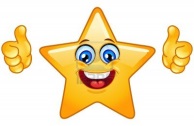 Luke Rogerson, Alice Churchill, Carl Loboda, Bella Kirkham, Lexi Nelson, Amy Atherton, Daniel Thomson, Emily Frith, Alexander McArthur, Oliver Hilton, Alana Ratcliff and Sienna Barber.We are aiming for 100% attendance with zero lates.  Obviously illness cannot be avoided but please be mindful that holidays cannot be authorised if taken in our term time.  Lost learning time massively impacts upon attainment.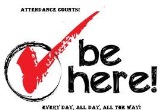 Gentle Reminders:On the 4th July we have planned for all children to enjoy a picnic on our field at lunchtime.  The school kitchens are to prepare picnic foods for the children on this day. If your child usually has packed lunches but would like to have a lunch provided by school for this occasion please pay £2.30 via Parent Pay by 21st June. If your child is in Ducklings or KS1 no payment is required however we do need to know numbers and so perhaps you could let the office know before that date.Safety Notice: 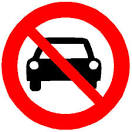 We have found that we need to kindly remind all that our carpark must not be used for dropping off or collection purposes.  Please park on the roadside. Dates to note 19th and 20th June – Upper KS2  TripWednesday 21st June – Camp meeting for the Year 5 pupils from 15:30 in Mr Cooper’s Classroom.Wednesday 28th June – Musician and Voice of the Year Competition from 18:00Thursday 29th June – Got to Dance Competition 17:30Saturday 1st July – Summer Fair (Rain or shine) from 13:00Wednesday 5th July-7th July – Year 5 Camping Trip to Scarborough (Year 5 Reports will be sent home on the 4th July)Friday 7th July – Reports are to go out detailing classes for next year.  Parental questionnaires will also be sent out to gather your feedback regarding your school’s successes with your thoughts for possible improvements.  Please return your completed questionnaires before the end of term so that  we may use your ideas within our school development plan.Friday 7th July – Year 6 visits to High School. (Year 6 reports to go home on the 6th)Week beginning 10th July – Transition week with time in next year’s class.Friday 14th July – Extra-Curricular Clubs will end for the year.Monday 17th July – Dress rehearsal for the Year 5/6 End of Year Production with a performance to parents at 14:00 & 18:00Tuesday 18th July Year 5/6 Production 09:30 Wednesday 19th July – Little Chicks’ Graduation at 14:00Thursday 20th July – Leavers’ Assembly with BBQ for the Year 6 and their families starting at 17:30Friday 21st July  - Finish for the summer holiday at 14:30.PTFA Events:15th June – Sports’ Day with BBQ and bar 15:30-18:00.1st July – our annual summer fair13th July – end of year event (details to be confirmed disco, film night or alternative)7th September – a treasure hunt for all our families to enjoy with food back at school.This will take place in Carleton on foot.Thank you for your ongoing support with all that takes place in and out of school.Susan McGrath Headteacher at Carleton Green Community School.Yellow Ducklings
97% with 2 latesBrown Ducklings
96% with 2 latesParrots
99% with 0 latesHerons
93% with 1 lateRobins
93% with 5 latesOwls
93% with 1 lateDoves
97% with 6 latesKestrels
96% with 4 latesFalcons
94% with 2 latesHawks
92% with 3 latesEagles 
96% with 1 lateWell done to those for making it to school every day on time!